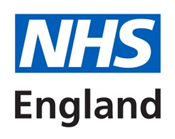 NHS Standard Contract 2021/22Particulars (Shorter Form)Contract title / ref: NHS Halton CCG Minor ailment Scheme 01F-MASPrepared by:		NHS Standard Contract Team, NHS England			nhscb.contractshelp@nhs.net			(please do not send contracts to this email address)Version number:	1First published:	March 2021Publication Approval Number:		PAR478CONTENTSPARTICULARSSCHEDULESSCHEDULE 1 – SERVICE COMMENCEMENT AND CONTRACT TERM (Schedule 1B Intentionally Omitted)A.	Conditions Precedent C.	Extension of Contract TermSCHEDULE 2 – THE SERVICES (Schedule 2C, 2E, 2F, 2H, 2I Intentionally Omitted)Service Specifications Ai.	Service Specifications – Enhanced Health in Care HomesIndicative Activity PlanEssential ServicesOther Local Agreements, Policies and ProceduresTransfer of and Discharge from Care ProtocolsSafeguarding Policies and Mental Capacity Act PoliciesSCHEDULE 3 – PAYMENTLocal PricesLocal VariationsLocal ModificationsExpected Annual Contract ValuesSCHEDULE 4 – QUALITY REQUIREMENTS (Schedule 4B Intentionally Omitted)Operational Standards and National Quality RequirementsLocal Quality RequirementsSCHEDULE 5 – INTENTIONALLY OMITTEDSCHEDULE 6 – CONTRACT MANAGEMENT, REPORTING AND INFORMATION REQUIREMENTS (Schedules 6B, 6D, 6E Intentionally Omitted)Reporting RequirementsIncidents Requiring Reporting ProcedureF.	Provider Data Processing AgreementSCHEDULE 7 – PENSIONSSCHEDULE 8 – TUPESERVICE CONDITIONS(Service Conditions 7, 9, 14, 19-20, 22, 26-27, 31 intentionally omitted)SC1	Compliance with the Law and the NHS ConstitutionSC2	Regulatory RequirementsSC3	Service StandardsSC4	Co-operationSC5	Commissioner Requested Services/Essential ServicesSC6	Choice and ReferralsSC8	Making Every Contact Count and Self CareSC10	Personalised Care PlanningSC11	Transfer of and Discharge from CareSC12	Communicating With and Involving Service Users, Public and StaffSC13	Equity of Access, Equality and Non-DiscriminationSC15	Urgent Access to Mental Health CareSC16	ComplaintsSC17	Services Environment and EquipmentSC18	Green NHSSC21	Infection Prevention and ControlSC23	Service User Health RecordsSC24	NHS Counter-Fraud RequirementsSC25	Procedures and ProtocolsSC28	Information RequirementsSC29	Managing Activity and ReferralsSC30	Emergency Preparedness, Resilience and ResponseSC32	Safeguarding Children and AdultsSC33	Incidents Requiring ReportingSC34	Care of Dying PeopleSC35	Duty of CandourSC36	Payment TermsSC37	Local Quality RequirementsGENERAL CONDITIONS(General Conditions 6-7, 34-35 intentionally omitted)GC1	Definitions and InterpretationGC2	Effective Date and DurationGC3	Service CommencementGC4	Transition Period GC5	StaffGC8	ReviewGC9	Contract ManagementGC10	Co-ordinating Commissioner and RepresentativesGC11	Liability and IndemnityGC12	Assignment and Sub-ContractingGC13	VariationsGC14	Dispute ResolutionGC15	Governance, Transaction Records and AuditGC16	SuspensionGC17	TerminationGC18	Consequence of Expiry or TerminationGC19	Provisions Surviving TerminationGC20	Confidential Information of the PartiesGC21	Patient Confidentiality, Data Protection, Freedom of Information and     TransparencyGC22	Intellectual PropertyGC23	NHS Identity, Marketing and PromotionGC24	Change in ControlGC25	WarrantiesGC26	Prohibited ActsGC27	Conflicts of Interest and Transparency on Gifts and HospitalityGC28	Force MajeureGC29	Third Party RightsGC30	Entire ContractGC31	SeverabilityGC32	WaiverGC33	RemediesGC36	NoticesGC37	Costs and ExpensesGC38	CounterpartsGC39	Governing Law and JurisdictionDefinitions and InterpretationCONTRACTContract title: NHS Halton CCG Minor ailment Scheme Contract ref: 01F-MASThis Contract records the agreement between the Commissioners and the Provider and comprises these Particulars;the Service Conditions (Shorter Form);the General Conditions (Shorter Form),as completed and agreed by the Parties and as varied from time to time in accordance with GC13 (Variations).IN WITNESS OF WHICH the Parties have signed this Contract on the date(s) shown belowSCHEDULE 1 – SERVICE COMMENCEMENTAND CONTRACT TERMConditions PrecedentThe Provider must provide the Co-ordinating Commissioner with the following documents and complete the following actions:Extension of Contract TermTo be included only in accordance with the Contract Technical Guidance.[As advertised to all prospective providers during the competitive tendering exercise leading to the award of this Contract], the Commissioners may opt to extend the Contract Term by [ 1 ] year.If the Commissioners wish to exercise the option to extend the Contract Term, the Co-ordinating Commissioner must give written notice to that effect to the Provider no later than [   2   ] months before the original Expiry Date.The option to extend the Contract Term may be exercised: only once, and only on or before the date referred to in paragraph 2 above; only by all Commissioners; and only in respect of all ServicesIf the Co-ordinating Commissioner gives notice to extend the Contract Term in accordance with paragraph 2 above, the Contract Term will be extended by the period specified in that notice and the Expiry Date will be deemed to be the date of expiry of that period. OrNOT USEDSCHEDULE 2 – THE SERVICESSCHEDULE 2 – THE SERVICESAi. Service Specifications – Enhanced Health in Care HomesIndicative requirements marked YES are mandatory requirements for any Provider of community physical and mental health services which is to have a role in the delivery of the EHCH care model. Indicative requirements marked YES/NO will be requirements for the Provider in question if so agreed locally – so delete as appropriate to indicate requirements which do or do not apply to the Provider.SCHEDULE 2 – THE SERVICESIndicative Activity PlanEssential Services (NHS Trusts only)Other Local Agreements, Policies and ProceduresTransfer of and Discharge from Care ProtocolsSafeguarding Policies and Mental Capacity Act PoliciesSCHEDULE 3 – PAYMENTLocal PricesLocal VariationsFor each Local Variation which has been agreed for this Contract, copy or attach the completed publication template required by NHS Improvement (available at: www.england.nhs.uk/pay-syst/national-tariff/locally-determined-prices) – or state Not Applicable. Additional locally-agreed detail may be included as necessary by attaching further documents or spreadsheets.Local ModificationsFor each Local Modification Agreement (as defined in the National Tariff) which applies to this Contract, copy or attach the completed submission template required by NHS Improvement (available at: www.england.nhs.uk/pay-syst/national-tariff/locally-determined-prices). For each Local Modification application granted by NHS Improvement, copy or attach the decision notice published by NHS Improvement. Additional locally-agreed detail may be included as necessary by attaching further documents or spreadsheets.D.	Expected Annual Contract ValuesSCHEDULE 4 – QUALITY REQUIREMENTSOperational Standards and National Quality RequirementsThe Provider must report its performance against each applicable Operational Standard and National Quality Requirement through its Service Quality Performance Report, in accordance with Schedule 6A.SCHEDULE 4 – QUALITY REQUIREMENTSLocal Quality RequirementsSCHEDULE 6 – CONTRACT MANAGEMENT, REPORTING AND INFORMATION REQUIREMENTSReporting RequirementsSCHEDULE 6 – CONTRACT MANAGEMENT, REPORTING AND INFORMATION REQUIREMENTSIncidents Requiring Reporting ProcedureSCHEDULE 6 – CONTRACT MANAGEMENT, REPORTING AND INFORMATION REQUIREMENTSF.	Provider Data Processing AgreementSCHEDULE 7 – PENSIONSSCHEDULE 8 – TUPE*The Provider must comply and must ensure that any Sub-Contractor will comply with their respective obligations under TUPE and COSOP in relation to any persons who transfer to the employment of the Provider or that Sub-Contractor by operation of TUPE and/or COSOP as a result of this Contract or any Sub-Contract, and that the Provider or the relevant Sub-Contractor (as appropriate) will ensure a smooth transfer of those persons to its employment. The Provider must indemnify and keep indemnified the Commissioners and any previous provider of services equivalent to the Services or any of them before the Service Commencement Date against any Losses in respect of:any failure by the Provider and/or any Sub-Contractor to comply with its obligations under TUPE and/or COSOP in connection with any relevant transfer under TUPE and/or COSOP;any claim by any person that any proposed or actual substantial change by the Provider and/or any Sub-Contractor to that person’s working conditions or any proposed measures on the part of the Provider and/or any Sub-Contractor are to that person’s detriment, whether that claim arises before or after the date of any relevant transfer under TUPE and/or COSOP to the Provider and/or Sub-Contractor; and/orany claim by any person in relation to any breach of contract arising from any proposed measures on the part of the Provider and/or any Sub-Contractor, whether that claim arises before or after the date of any relevant transfer under TUPE and/or COSOP to the Provider and/or Sub-Contractor.If the Co-ordinating Commissioner notifies the Provider that any Commissioner intends to tender or retender any Services, the Provider must within 20 Operational Days following written request (unless otherwise agreed in writing) provide the Co-ordinating Commissioner with anonymised details (as set out in Regulation 11(2) of TUPE) of Staff engaged in the provision of the relevant Services who may be subject to TUPE. The Provider must indemnify and keep indemnified the relevant Commissioner and, at the Co-ordinating Commissioner’s request, any new provider who provides any services equivalent to the Services or any of them after expiry or termination of this Contract or termination of a Service, against any Losses in respect any inaccuracy in or omission from the information provided under this Schedule.During the 3 months immediately preceding the expiry of this Contract or at any time following a notice of termination of this Contract or of any Service being given, the Provider must not and must procure that its Sub-Contractors do not, without the prior written consent of the Co-ordinating Commissioner (that consent not to be unreasonably withheld or delayed), in relation to any persons engaged in the provision of the Services or the relevant Service:terminate or give notice to terminate the employment of any person engaged in the provision of the Services or the relevant Service (other than for gross misconduct); increase or reduce the total number of people employed or engaged in the provision of the Services or the relevant Service by the Provider and any Sub-Contractor by more than 5% (except in the ordinary course of business); propose, make or promise to make any material change to the remuneration or other terms and conditions of employment of the individuals engaged in the provision of the Services or the relevant Service;replace or relocate any persons engaged in the provision of the Services or the relevant Service or reassign any of them to duties unconnected with the Services or the relevant Service; and/orassign or redeploy to the Services or the relevant Service any person who was not previously a member of Staff engaged in the provision of the Services or the relevant Service. On termination or expiry of this Contract or of any Service for any reason, the Provider must indemnify and keep indemnified the relevant Commissioners and any new provider who provides any services equivalent to the Services or any of them after that expiry or termination against any Losses in respect of:the employment or termination of employment of any person employed or engaged in the delivery of the relevant Services by the Provider and/or any Sub-Contractor before the expiry or termination of this Contract or of any Service which arise from the acts or omissions of the Provider and/or any Sub-Contractor; claims brought by any other person employed or engaged by the Provider and/or any Sub-Contractor who is found to or is alleged to transfer to any Commissioner or new provider under TUPE and/or COSOP; and/orany failure by the Provider and/or any Sub-Contractor to comply with its obligations under TUPE and/or COSOP in connection with any transfer to any Commissioner or new provider. In this Schedule:COSOP means the Cabinet Office Statement of Practice Staff Transfers in the Public Sector January 2000TUPE means the Transfer of Undertakings (Protection of Employment) Regulations 2006*Note: it may in certain circumstances be appropriate to omit the text set out in paragraphs 1-5 above or to amend it to suit the circumstances - in particular, if the prospect of employees transferring either at the outset or on termination/expiry is extremely remote because their work in connection with the subject matter of the Contract will represent only a minor proportion of their workload. However, it is recommended that legal advice is taken before deleting or amending these provisions.© Crown copyright 2021First published March 2021Published in electronic format onlyContract Reference01F-MAS-(pharmacy name)DATE OF CONTRACT03/06/21SERVICE COMMENCEMENT DATE01/04/21CONTRACT TERM[2] years commencing[01/04/21][(or as extended in accordance with Schedule 1C)]COMMISSIONERS[NHS Halton CCG] (ODS [01F])CO-ORDINATING Commissioner[NHS Halton CCG]PROVIDER[                       ] (ODS [   ])Principal and/or registered office address: [                 ][Company number: [            ]SIGNED by……………………………………………………….SignatureLucy Reid forand on behalf ofNHS Halton CCGHead of Medicine ManagementTitleTitle……………………………………………………….DateSIGNED by……………………………………………………….Signature[INSERT AUTHORISEDSIGNATORY’SNAME] forand on behalf of[INSERT PROVIDER NAME]……………………………………………………….Title……………………………………………………….DateSERVICE COMMENCEMENT AND CONTRACT TERMSERVICE COMMENCEMENT AND CONTRACT TERMEffective DateEffective Date03/06/2103/06/21Expected Service Commencement DateExpected Service Commencement Date01/04/2101/04/21Longstop DateLongstop DateThree months after the commencement dateThree months after the commencement dateService Commencement DateService Commencement Date01/04/2101/04/21Contract TermContract Term[2] years/months commencing[01/04/21][(or as extended in accordance with Schedule 1C)][2] years/months commencing[01/04/21][(or as extended in accordance with Schedule 1C)]Option to extend Contract TermOption to extend Contract TermYES YES Notice Period (for termination under GC17.2)Notice Period (for termination under GC17.2)[3] months[3] monthsSERVICESSERVICESService CategoriesService CategoriesIndicate all that applyIndicate all that applyContinuing Healthcare Services (including continuing care for children) (CHC)Continuing Healthcare Services (including continuing care for children) (CHC)Community Services (CS)Community Services (CS)YesYesDiagnostic, Screening and/or Pathology Services (D)Diagnostic, Screening and/or Pathology Services (D)End of Life Care Services (ELC)End of Life Care Services (ELC)Mental Health and Learning Disability Services (MH)Mental Health and Learning Disability Services (MH)Patient Transport Services (PT)Patient Transport Services (PT)Co-operation with PCN(s) in service modelsCo-operation with PCN(s) in service modelsCo-operation with PCN(s) in service modelsCo-operation with PCN(s) in service modelsEnhanced Health in Care HomesEnhanced Health in Care HomesN/AN/AService RequirementsService RequirementsEssential Services (NHS Trusts only)Essential Services (NHS Trusts only)N/AN/AIs the Provider acting as a Data Processor on behalf of one or more Commissioners for the purposes of the Contract?Is the Provider acting as a Data Processor on behalf of one or more Commissioners for the purposes of the Contract?NONOPAYMENTPAYMENTNational Prices apply to some or all Services (including where subject to Local Modification or Local Variation)National Prices apply to some or all Services (including where subject to Local Modification or Local Variation)YESYESLocal Prices apply to some or all ServicesLocal Prices apply to some or all ServicesYESYESExpected Annual Contract Value agreedExpected Annual Contract Value agreedNONOGOVERNANCE AND REGULATORYProvider’s Nominated Individual [                ]Email:  [                    ]Tel:      [                     ][                ]Email:  [                    ]Tel:      [                     ]Provider’s Information Governance Lead[                ]Email:  [                    ]Tel:      [                     ][                ]Email:  [                    ]Tel:      [                     ]Provider’s Data Protection Officer (if required by Data Protection Legislation)[                ]Email:  [                    ]Tel:      [                     ][                ]Email:  [                    ]Tel:      [                     ]Provider’s Caldicott Guardian[                ]Email:  [                    ]Tel:      [                     ][                ]Email:  [                    ]Tel:      [                     ]Provider’s Senior Information Risk Owner[                ]Email:  [                    ]Tel:      [                     ][                ]Email:  [                    ]Tel:      [                     ]Provider’s Accountable Emergency Officer[                ]Email:  [                    ]Tel:      [                     ][                ]Email:  [                    ]Tel:      [                     ]Provider’s Safeguarding Lead (children) / named professional for safeguarding children[                ]Email:  [                    ]Tel:      [                     ][                ]Email:  [                    ]Tel:      [                     ]Provider’s Safeguarding Lead (adults) / named professional for safeguarding adults[                ]Email:  [                    ]Tel:      [                     ][                ]Email:  [                    ]Tel:      [                     ]Provider’s Child Sexual Abuse and Exploitation Lead[                ]Email:  [                    ]Tel:      [                     ][                ]Email:  [                    ]Tel:      [                     ]Provider’s Mental Capacity and Liberty Protection Safeguards Lead[                ]Email:  [                    ]Tel:      [                     ][                ]Email:  [                    ]Tel:      [                     ]Provider’s Freedom To Speak Up Guardian(s)[                ]Email:  [                    ]Tel:      [                     ][                ]Email:  [                    ]Tel:      [                     ]CONTRACT MANAGEMENTAddresses for service of NoticesCo-ordinating Commissioner:  NHS Halton CCGAddress:  1 Lakeside Court, Centre Park, Lakeside Drive, Warrington, WA1 1QX              Email: karen.irvine5@nhs.net Provider:  [                ]Address:  [                   ]Email:      [                    ]Co-ordinating Commissioner:  NHS Halton CCGAddress:  1 Lakeside Court, Centre Park, Lakeside Drive, Warrington, WA1 1QX              Email: karen.irvine5@nhs.net Provider:  [                ]Address:  [                   ]Email:      [                    ]Commissioner Representative(s)Lucy ReidNHS Halton CCGEmail:  lucy.reid2@nhs.netTel:   07768 987 903Lucy ReidNHS Halton CCGEmail:  lucy.reid2@nhs.netTel:   07768 987 903Provider Representative[                  ]Address:  [                   ]Email:   [                    ]Tel:   [                    ][                  ]Address:  [                   ]Email:   [                    ]Tel:   [                    ]Evidence of appropriate Indemnity ArrangementsPharmacies wishing to provide the ‘CATC’ service must have their names on an approved list kept by the CCG. Pharmacists and Pharmacy staff must complete the training detailed within this specification.Only pharmacists and pharmacy staff working within a pharmacy currently contracted to NHSE within the Halton CCG area can provide the service. The pharmacist must be satisfied that they have a suitably safe, private area where they can have a confidential consultation with the patient.Pharmacists and the Pharmacy staff must at all times operate the ‘CATC’ service in accordance with the criteria described within the treatment protocols, service specification and this agreement. Should there be any concern regarding the patients presenting symptoms, patients must be referred for further medical advice as appropriate.Locum pharmacists must be prepared to provide the ‘CATC’ service in accordance with the criteria described within the treatment protocols, service specification and this agreement. Locum pharmacists must complete the locum pharmacist ‘Statement of Agreement’. This must be faxed to the CCG. If for any reason a locum pharmacist does not wish to provide the ‘CATC’ service, patients requesting advice and treatment for a minor ailment under the ‘CATC’ service must be signposted to another community pharmacy providing the serviceService SpecificationsSERVICE SPECIFICATION NHS HALTON CCG MINOR AILMENTS SCHEMECARE AT THE CHEMIST1.	Introduction1.1	The Care at the Chemist scheme allows patients to consult a community pharmacist rather than a GP for a defined list of minor ailments.  Patients who are exempt from NHS prescription charges receive treatment from an agreed local formulary free of charge1.2	Patients who pay for their prescriptions can be treated under the scheme; however they will pay the cost of the item(s) or a prescription charge whichever is the lowest amount.2.	Service Description2.1	The pharmacy will provide advice and support to people on the management of minor ailments, including where necessary the supply of medicines from the agreed formulary for the treatment of the minor ailment, for those people who would have otherwise gone to their GP for a prescription.2.2	Where appropriate the pharmacy may sell OTC medicines to the person to help manage the minor ailment, as described in Essential Service 6 of the Community Pharmacy Contractual Framework.2.3	The pharmacy will operate a triage system, including referral to other health and social care professionals, where appropriate.3.	Aims and Intended Service Outcomes3.1	To improve access and choice for people with minor ailments by:3.1.1	Promoting self-care through the pharmacy, including provision of advice and where appropriate medicines and/or appliances without the need to visit the GP Practice.3.1.2	Operating a referral system from local medical practices or other primary care provider: and:3.1.3	Supplying appropriate medicines and devices at NHS expense. 3.2	To improve primary care capacity by reducing medical practice workload related to minor ailments.3.3	Patients are under no obligation to use the service if they prefer to consult a GP or other suitable health professional4.	Service Outline 4.1	Premises4.1.1	The part of the pharmacy used for provision of the service should provide a sufficient level of privacy and safety.4.2	Client Group4.2.1	This service is available to patients registered with a Halton GP practice 4.2.2	Groups of people who are eligible to receive treatment under the scheme can access from the following options:i.	Local access – any patient registered with a GP practice in Halton can present in the pharmacy and access the scheme.ii.	Referral – where people may be referred from another health care team member.4.2.3	The service only applies to the ailments and remedies listed in the 'Care at the Chemist’ formulary and treatment protocols are available on the PharmOutcomes data base.  These documents may be updated periodically and contractors should refer to the most up to date list..4.3	Training and Competence4.3.1	The pharmacy contractor has a duty to ensure that pharmacists, including locum pharmacist, and staff involved in the provision of the service have relevant knowledge to provide this service.4.3.2	The pharmacy contractor has a duty to ensure that all pharmacists and staff involved in the provision of this service are aware of, and operate within local protocols.4.4	Consultation4.4.1	The consultation should take place in a quiet place with minimal disruption.	4.4.2	Normal rules of patient confidentiality apply.4.4.3	The patient must be experiencing an acute episode at the time of treating.  Patients must not be treated prophylactically under the scheme.4.4.4	The patient should be seen in person.  However, the pharmacist may use professional judgement to decide whether to provide advice and treatment to the patient via a carer or representative.4.4.5	The pharmacist will assess the patient's condition.  In certain circumstances the pharmacist may use professional judgement and delegate this responsibility to a suitably trained member of staff, ensuring professional supervision maintained at all times..4.4.6	The consultation will consist of:		i.	Patient assessment, in line the current service specification,                                   clinical guidelines and the product license for any treatment                                      provided		ii.	Provision of advice on the management of the ailment, OR;iii.	Provide advice and medicine from the local formulary, supported by advice on its use, OR;iv.	Provide advice on the management of the ailment plus a referral to an appropriate health care professional.v.	Completion of details of the consultation and treatment provided on the electronic PharmOutcomes systemvi.	Labelling of any product supplied.vii.	Record of supply or advice on the patients PMR.4.4.7	After the consultation, if a medicine is recommended, patients will need to declare if they are exempt from NHS charges.  The declaration is the same as the reverse of prescription forms, and the same proofs of exemption are acceptable.  If the patient is not exempt and the cost of the medicine exceeds the current NHS prescription charge the pharmacist should collect the NHS levy in the normal way.4.4.8	At busy periods the pharmacist may ask the patient to wait or return to collect their medication i.e. once the consultation has taken place the patient must wait in line with prescriptions received in the usual way.4.4.9	If the pharmacist suspects that the patient/carer/parent or guardian is abusing the scheme they should contact a member of Halton CCG Medicines Management Team 07768 987 9034.5	Referrals4.5.1	The pharmacist should use their professional judgement and protocols provided to refer patients presenting for treatment under Care at the Chemist to other health professionals as appropriate.4.5.2	To facilitate rapid referral to the GP/Walk in Centre/Out of Hours/Urgent Care Centre in accordance with treatment protocols, the pharmacist should ask the patient for consent to phone/fax a referral to the relevant service.4.6	Record Keeping and Administration4.6.1	The pharmacy should record all consultations on the PharmOutcomes database.4.7	Registration Cards	4.7.1	Registration will be via the PharmOutcomes database4.8	Exclusion Criteria Client Group (Include Suitable Patients and Excluded)4.8.1	Patients who are not registered with a Halton GP – please note that patients registered with a Knowsley, St Helens or Liverpool GP may also be treated under the scheme. This cross border arrangement only applies to these CCG areas.	4.8.2	Refer to treatment protocols for additional criteria.5.	CCG Support5.1	The CCG will provide a framework for the recording of relevant service information for the purposes of audit and the claiming of payment – this is currently done via the PharmOutcomes system.5.2	The CCG will be responsible for the promotion of the service locally, including the development of publicity materials, which pharmacies can use to promote the service to the public.5.3	The CCG will provide leaflets to support self-care messages related to specific ailments covered by the scheme and making these available to pharmacies.5.4	The CCG will need to provide details of relevant referral points which pharmacy staff can use to signpost service users who require further assistance. 6.	Clinical Governance6.1	The pharmacists participating will be expected to have completed the appropriate training and update this training when changes to the service are made.6.2	Participating pharmacist will be required to take part in regular CPD, and act on updates and information provided by the CCG.6.3	The Pharmacy Contractor has a duty to ensure that all pharmacists,  including locum pharmacists, and staff involved in the provision of this service operate within the current service specification, clinical guidelines and the product license for any treatment provided. They also have a duty to ensure that pharmacists, including locum pharmacists, and staff involved in the provision of the service have the relevant knowledge to provide this service.All treatments provided under this service must only be supplied in line with their OTC product license taking into consideration current clinical guidance and recommendations e.g. NICE or CKS, contraindications, red flags and alarm symptoms that may indicate that a condition needs onward referral.6.4	Pharmacists involved in the scheme will participate in a multidisciplinary audit of the scheme as specified by the CCG.6.5	Pharmacists will carry out satisfaction surveys involving patients and GP practices in conjunction with the CCG.6.6       Data will be recorded in full on the PharmOutcomes system and all required fields will be completed to enable the CCG to conduct on-going audit and review of the service.7.	Audit7.1	The CCG will monitor prescribing patterns quarterly and provide appropriate feedback to community pharmacists and GPs.Medicines Management Team
NHS Halton Clinical Commissioning Group
1 Lakeside Court, Centre Park, Lakeside Drive, Warrington, WA1 1QXTel:  07768 987 903
Not ApplicableNot ApplicableNot ApplicableNot applicableAll pharmacies commissioned to provide locally commissioned services must have a Safeguarding policy in place.Service Funding and Payment MechanismA fee of £2.00 will be paid for each consultation undertaken as
part of the service.A fee of £0.95 will be paid for each item dispensed as part of the service.The Pharmacy will be reimbursed for the medication supplied under the ‘CATC’ service according to the CATC ‘drugs cost’ list.Where patients are not exempt from prescription charges and have paid the NHS Levy to the Pharmacy, the CCG will deduct such sums from the relevant month’s remuneration.PharmOutcomes will generate an invoice for each pharmacy  each month which will be sent to NHS Halton CCG, Shared Services, 01F Payables L175, Phoenix House, Topcliffe Lane, Wakefield WF3 1WE It is the responsibility of the community pharmacy contractor to ensure appropriate VAT returns are made.Not ApplicableNot ApplicableNot Applicable(Specify the proportion of the Expected Annual Contract Value to be invoiced each month, in accordance with SC36.21.)(In order to be able to demonstrate compliance with the Mental Health Investment Standard and with national requirements for increased investment in Primary Medical and Community Services, ensure that the indicative values for the relevant services are identified separately below. For guidance on the definitions which apply in relation to the Mental Health Investment Standard, see Categories of Mental Health Expenditure.  Guidance in relation to primary medical and community services will be published as part of the NHS Operational Planning  Guidance for 2021/22 in due course.)RefOperational Standards/National Quality RequirementsThresholdGuidance on definitionPeriod over which the Standard / Requirement is to be achievedApplicable Service CategoryE.B.4
(Not applicable)Percentage of Service Users waiting 6 weeks or more from Referral for a diagnostic testOperating standard of no more than 1%See Diagnostics Definitions and Diagnostics FAQs at: https://www.england.nhs.uk/statistics/statistical-work-areas/diagnostics-waiting-times-and-activity/monthly-diagnostics-waiting-times-and-activity/MonthCSDE.B.S.3(Not applicable)The percentage of Service Users under adult mental illness specialties who were followed up within 72 hours of discharge from psychiatric in-patient careOperating standard of 80%See Contract Technical Guidance Appendix 2QuarterMH(Not applicable)Duty of candourEach failure to notify the Relevant Person of a suspected or actual Notifiable Safety Incident in accordance with Regulation 20 of the 2014 RegulationsSee CQC guidance on Regulation 20 at:https://www.cqc.org.uk/guidance-providers/regulations-enforcement/regulation-20-duty-candourOngoingAllE.H.4(Not applicable)Early Intervention in Psychosis programmes: the percentage of Service Users experiencing a first episode of psychosis or ARMS (at risk mental state) who wait less than two weeks to start a NICE-recommended package of careOperating standard of 60%See Guidance for Reporting Against Access and Waiting Time Standards and FAQs Document at: https://www.england.nhs.uk/mental-health/resources/access-waiting-time/QuarterMHE.H.1(Not applicable)Improving Access to Psychological Therapies (IAPT) programmes: the percentage of Service Users referred to an IAPT programme who wait six weeks or less from referral to entering a course of IAPT treatmentOperating standard of 75%See Annex F1, NHS Operational Planning and Contracting Guidance 2020/21 at:https://www.england.nhs.uk/operational-planning-and-contracting/QuarterMHE.H.2(Not applicable)Improving Access to Psychological Therapies (IAPT) programmes: the percentage of Service Users referred to an IAPT programme who wait 18 weeks or less from referral to entering a course of IAPT treatmentOperating standard of 95%See Annex F1, NHS Operational Planning and Contracting Guidance 2020/21 at:https://www.england.nhs.uk/operational-planning-and-contracting/QuarterMHQuality RequirementThresholdMethod of MeasurementApplicable Service SpecificationClinical governance - Patient safety All significant events and complaints are used as a learning toolReport to the CCG within 48 hours of incident 100% complianceFindings from root cause analysis are forwarded to the CCGAs per service spec Clinical governance - Patient safety The service provider reviews its standard operating procedures for the service on an annual basis100% complianceAnnual declarationAs per service specAvailability of stock  To identify and manage shortfalls in the service a significant event reporting form should be completed and forwarded to the CCG medicines management team in events where alternative providers have needed to be identifiedReport received within 48 hours as manufactures cannot supply (MCS) highlighted to service providerCommunity service provider record of communicationsAs per service specAvailability of stock CCG is informed of any manufacturer or wholesaler 'cannot supply' on the list of medicinesReport received within 48 hours as cannot supply (MCS) highlighted to service provider100% complianceCommunity service provider record of communicationsAs per service specSuitably Qualified Workforce The service provider can demonstrate that pharmacists involved in the provision of the service have undertaken CPD relevant to this service100% complianceAnnual declaration if requestedAs per service specReporting PeriodFormat of ReportTiming and Method for delivery of ReportNational Requirements Reported CentrallyAs specified in the DCB Schedule of Approved Collections published on the NHS Digital website at https://digital.nhs.uk/isce/publication/nhs-standard-contract-approved-collectionswhere mandated for and as applicable to the Provider and the ServicesAs set out in relevant GuidanceAs set out in relevant GuidanceAs set out in relevant GuidanceNational Requirements Reported LocallyActivity and Finance Report (note that, if appropriately designed, this report may also serve as the reconciliation account to be sent by the Provider under SC36.22)[For local agreement, not less than Quarterly][For local agreement][For local agreement]Service Quality Performance Report, detailing performance against Operational Standards, National Quality Requirements, Local Quality Requirements, Never Events and the duty of candour[For local agreement, not less than Quarterly][For local agreement][For local agreement]Complaints monitoring report, setting out numbers of complaints received and including analysis of key themes in content of complaints[For local agreement, not less than annually][For local agreement][For local agreement]Summary report of all incidents requiring reporting[For local agreement, not less than annually][For local agreement][For local agreement]Local Requirements Reported LocallyThe Pharmacy will allow the CCG to access pharmacy records relating to this service for post payment verification purposes. When requested by  NHS Halton CCGas requested by NHS Halton CCGWhen requested by NHS Halton CCGProcedure(s) for reporting, investigating, and implementing and sharing Lessons Learned from: (1) Serious Incidents (2) Notifiable Safety Incidents (3) Other Patient Safety IncidentsReported via the pharmacy Superintendent Pharmacist and the CCG must be notified.The Pharmacy is required to have a system in place for handling complaints. The Pharmacy should also inform service users connected to this service of their right of complaint to PALS (Patient Advice Liaison Service) at the CCG
All information shall be provided to the service user in order for them to access the CCG complaints procedure.The CCG shall reserve the right of directly investigating any complaints about the service. In such a case, the Pharmacy shall give the investigating officer full access to all relevant documents, files and information and will allow them to interview any personnel in the Pharmacy’s employment, or agent, in order to carry out their investigation effectively.Not ApplicableNot Applicable